                       109暑公共參與月 隨水走新竹                        109暑公共參與月 隨水走新竹                        109暑公共參與月 隨水走新竹                        109暑公共參與月 隨水走新竹                        109暑公共參與月 隨水走新竹                        109暑公共參與月 隨水走新竹 A新竹水域面面觀B從產地到餐桌的  農夫體驗C話說竹塹-城市小旅行D新竹水域戶外踏查單場次免費活動活動報名注意事項：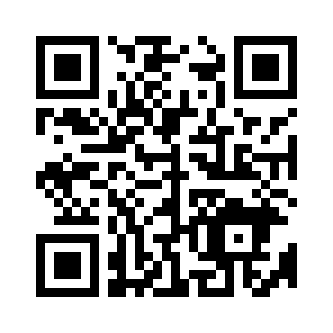 活動報名網址：https://bit.ly/2XNpiFw★單場次活動免費！★A-D系列活動酌收200元雜什費※繳費地點：社大辦公室
(東門國小內，民族路33號)※洽詢電話：03-5256181(週一至週13:00-21:00)竹塹社大粉專：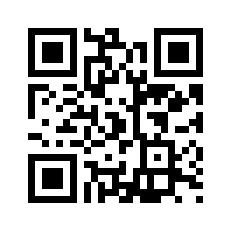 竹塹社大官網：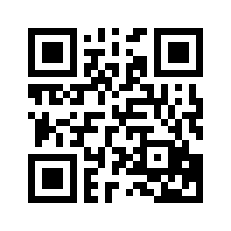 歡迎社大師生及民眾
踴躍參加！7/06(一)7/07(二)7/08(三)7/10(五)7/20(一)大新竹水域的今生溫文龍  19:00-21:00 
東門國小7/21(二)新竹市國土計畫願景與發展許志瑞  19:00-21:00
東門國小7/22(三)悠悠水圳．流轉歲月陳板  19:00-21:00
東門國小7/23(四)水潤餅創意吃09:00-12:00攪攪雜食鋪7/23(四)水中的環境荷爾蒙：你真的認識除草劑嗎？許添麟  19:00-21:00東門國小7/24(五)活用經濟指標判斷投資趨勢 呂寶華  19:00-21:00東門國小(證基會合作場次)7/27(一)基金投資與目標到期債券基金 林成蔭  19:00-21:00東門國小(證基會合作場次)7/28(二)退休理財大解析林澍典  19:00-21:00東門國小(證基會合作場次)7/30(四)米苔目DIY林再興  09:00-12:00康樂里集會所活動報名注意事項：活動報名網址：https://bit.ly/2XNpiFw★單場次活動免費！★A-D系列活動酌收200元雜什費※繳費地點：社大辦公室
(東門國小內，民族路33號)※洽詢電話：03-5256181(週一至週13:00-21:00)竹塹社大粉專：竹塹社大官網：歡迎社大師生及民眾
踴躍參加！我水我行動：如何藉由公民，翻轉環境困境？彭桂枝14:00-16:00 東門國小氣候與作物陳建泰09:00-12:00幻象基地城牆散策官慧文 09:00-12:00南門里小公園水圳的下半場許育綸 09:00-12:00竹中車站7/20(一)大新竹水域的今生溫文龍  19:00-21:00 
東門國小7/21(二)新竹市國土計畫願景與發展許志瑞  19:00-21:00
東門國小7/22(三)悠悠水圳．流轉歲月陳板  19:00-21:00
東門國小7/23(四)水潤餅創意吃09:00-12:00攪攪雜食鋪7/23(四)水中的環境荷爾蒙：你真的認識除草劑嗎？許添麟  19:00-21:00東門國小7/24(五)活用經濟指標判斷投資趨勢 呂寶華  19:00-21:00東門國小(證基會合作場次)7/27(一)基金投資與目標到期債券基金 林成蔭  19:00-21:00東門國小(證基會合作場次)7/28(二)退休理財大解析林澍典  19:00-21:00東門國小(證基會合作場次)7/30(四)米苔目DIY林再興  09:00-12:00康樂里集會所活動報名注意事項：活動報名網址：https://bit.ly/2XNpiFw★單場次活動免費！★A-D系列活動酌收200元雜什費※繳費地點：社大辦公室
(東門國小內，民族路33號)※洽詢電話：03-5256181(週一至週13:00-21:00)竹塹社大粉專：竹塹社大官網：歡迎社大師生及民眾
踴躍參加！7/13(一)7/14(二)7/15(三)7/17(五)7/20(一)大新竹水域的今生溫文龍  19:00-21:00 
東門國小7/21(二)新竹市國土計畫願景與發展許志瑞  19:00-21:00
東門國小7/22(三)悠悠水圳．流轉歲月陳板  19:00-21:00
東門國小7/23(四)水潤餅創意吃09:00-12:00攪攪雜食鋪7/23(四)水中的環境荷爾蒙：你真的認識除草劑嗎？許添麟  19:00-21:00東門國小7/24(五)活用經濟指標判斷投資趨勢 呂寶華  19:00-21:00東門國小(證基會合作場次)7/27(一)基金投資與目標到期債券基金 林成蔭  19:00-21:00東門國小(證基會合作場次)7/28(二)退休理財大解析林澍典  19:00-21:00東門國小(證基會合作場次)7/30(四)米苔目DIY林再興  09:00-12:00康樂里集會所活動報名注意事項：活動報名網址：https://bit.ly/2XNpiFw★單場次活動免費！★A-D系列活動酌收200元雜什費※繳費地點：社大辦公室
(東門國小內，民族路33號)※洽詢電話：03-5256181(週一至週13:00-21:00)竹塹社大粉專：竹塹社大官網：歡迎社大師生及民眾
踴躍參加！水中的顯微世界林淑華 14:00-16:00東門國小樸門永續設計陳璿妃 09:00-12:00幻象基地眷村聚落回顧.眷舍活化  潘國正 13:30-16:30黑蝙蝠中隊文物紀念館農村與水圳的未來-九甲埔圳 許育綸 09:00-12:00新莊車站7/20(一)大新竹水域的今生溫文龍  19:00-21:00 
東門國小7/21(二)新竹市國土計畫願景與發展許志瑞  19:00-21:00
東門國小7/22(三)悠悠水圳．流轉歲月陳板  19:00-21:00
東門國小7/23(四)水潤餅創意吃09:00-12:00攪攪雜食鋪7/23(四)水中的環境荷爾蒙：你真的認識除草劑嗎？許添麟  19:00-21:00東門國小7/24(五)活用經濟指標判斷投資趨勢 呂寶華  19:00-21:00東門國小(證基會合作場次)7/27(一)基金投資與目標到期債券基金 林成蔭  19:00-21:00東門國小(證基會合作場次)7/28(二)退休理財大解析林澍典  19:00-21:00東門國小(證基會合作場次)7/30(四)米苔目DIY林再興  09:00-12:00康樂里集會所活動報名注意事項：活動報名網址：https://bit.ly/2XNpiFw★單場次活動免費！★A-D系列活動酌收200元雜什費※繳費地點：社大辦公室
(東門國小內，民族路33號)※洽詢電話：03-5256181(週一至週13:00-21:00)竹塹社大粉專：竹塹社大官網：歡迎社大師生及民眾
踴躍參加！7/20(一)7/21(二)7/22(三)7/24(五)7/20(一)大新竹水域的今生溫文龍  19:00-21:00 
東門國小7/21(二)新竹市國土計畫願景與發展許志瑞  19:00-21:00
東門國小7/22(三)悠悠水圳．流轉歲月陳板  19:00-21:00
東門國小7/23(四)水潤餅創意吃09:00-12:00攪攪雜食鋪7/23(四)水中的環境荷爾蒙：你真的認識除草劑嗎？許添麟  19:00-21:00東門國小7/24(五)活用經濟指標判斷投資趨勢 呂寶華  19:00-21:00東門國小(證基會合作場次)7/27(一)基金投資與目標到期債券基金 林成蔭  19:00-21:00東門國小(證基會合作場次)7/28(二)退休理財大解析林澍典  19:00-21:00東門國小(證基會合作場次)7/30(四)米苔目DIY林再興  09:00-12:00康樂里集會所活動報名注意事項：活動報名網址：https://bit.ly/2XNpiFw★單場次活動免費！★A-D系列活動酌收200元雜什費※繳費地點：社大辦公室
(東門國小內，民族路33號)※洽詢電話：03-5256181(週一至週13:00-21:00)竹塹社大粉專：竹塹社大官網：歡迎社大師生及民眾
踴躍參加！新竹水域的顯微世界林淑華 14:00-16:00 東門國小可食地景陳文政 09:00-12:00幻象基地新竹市日治建築賞析 官慧文 09:00-12:00新竹火車站旅遊服務中心走讀柯子湖溪：工廠、都市、農地交織的水域 許育綸 09:00-12:00新莊車站7/20(一)大新竹水域的今生溫文龍  19:00-21:00 
東門國小7/21(二)新竹市國土計畫願景與發展許志瑞  19:00-21:00
東門國小7/22(三)悠悠水圳．流轉歲月陳板  19:00-21:00
東門國小7/23(四)水潤餅創意吃09:00-12:00攪攪雜食鋪7/23(四)水中的環境荷爾蒙：你真的認識除草劑嗎？許添麟  19:00-21:00東門國小7/24(五)活用經濟指標判斷投資趨勢 呂寶華  19:00-21:00東門國小(證基會合作場次)7/27(一)基金投資與目標到期債券基金 林成蔭  19:00-21:00東門國小(證基會合作場次)7/28(二)退休理財大解析林澍典  19:00-21:00東門國小(證基會合作場次)7/30(四)米苔目DIY林再興  09:00-12:00康樂里集會所活動報名注意事項：活動報名網址：https://bit.ly/2XNpiFw★單場次活動免費！★A-D系列活動酌收200元雜什費※繳費地點：社大辦公室
(東門國小內，民族路33號)※洽詢電話：03-5256181(週一至週13:00-21:00)竹塹社大粉專：竹塹社大官網：歡迎社大師生及民眾
踴躍參加！7/27(一)7/28(二)7/29(三)7/31(五)7/20(一)大新竹水域的今生溫文龍  19:00-21:00 
東門國小7/21(二)新竹市國土計畫願景與發展許志瑞  19:00-21:00
東門國小7/22(三)悠悠水圳．流轉歲月陳板  19:00-21:00
東門國小7/23(四)水潤餅創意吃09:00-12:00攪攪雜食鋪7/23(四)水中的環境荷爾蒙：你真的認識除草劑嗎？許添麟  19:00-21:00東門國小7/24(五)活用經濟指標判斷投資趨勢 呂寶華  19:00-21:00東門國小(證基會合作場次)7/27(一)基金投資與目標到期債券基金 林成蔭  19:00-21:00東門國小(證基會合作場次)7/28(二)退休理財大解析林澍典  19:00-21:00東門國小(證基會合作場次)7/30(四)米苔目DIY林再興  09:00-12:00康樂里集會所活動報名注意事項：活動報名網址：https://bit.ly/2XNpiFw★單場次活動免費！★A-D系列活動酌收200元雜什費※繳費地點：社大辦公室
(東門國小內，民族路33號)※洽詢電話：03-5256181(週一至週13:00-21:00)竹塹社大粉專：竹塹社大官網：歡迎社大師生及民眾
踴躍參加！認識水棲昆蟲及生物劉創盛 14:00-16:00東門國小生活中的循環(一)陳璿妃 09:00-12:00幻象基地香山濕地解說張登凱 09:00-12:00海山漁港停車場看見水中的牠-溪流行腳 劉月梅 09:00-12:00青草湖夜市7/20(一)大新竹水域的今生溫文龍  19:00-21:00 
東門國小7/21(二)新竹市國土計畫願景與發展許志瑞  19:00-21:00
東門國小7/22(三)悠悠水圳．流轉歲月陳板  19:00-21:00
東門國小7/23(四)水潤餅創意吃09:00-12:00攪攪雜食鋪7/23(四)水中的環境荷爾蒙：你真的認識除草劑嗎？許添麟  19:00-21:00東門國小7/24(五)活用經濟指標判斷投資趨勢 呂寶華  19:00-21:00東門國小(證基會合作場次)7/27(一)基金投資與目標到期債券基金 林成蔭  19:00-21:00東門國小(證基會合作場次)7/28(二)退休理財大解析林澍典  19:00-21:00東門國小(證基會合作場次)7/30(四)米苔目DIY林再興  09:00-12:00康樂里集會所活動報名注意事項：活動報名網址：https://bit.ly/2XNpiFw★單場次活動免費！★A-D系列活動酌收200元雜什費※繳費地點：社大辦公室
(東門國小內，民族路33號)※洽詢電話：03-5256181(週一至週13:00-21:00)竹塹社大粉專：竹塹社大官網：歡迎社大師生及民眾
踴躍參加！8/3(一)8/4(二)8/5(三)8/7(五)7/20(一)大新竹水域的今生溫文龍  19:00-21:00 
東門國小7/21(二)新竹市國土計畫願景與發展許志瑞  19:00-21:00
東門國小7/22(三)悠悠水圳．流轉歲月陳板  19:00-21:00
東門國小7/23(四)水潤餅創意吃09:00-12:00攪攪雜食鋪7/23(四)水中的環境荷爾蒙：你真的認識除草劑嗎？許添麟  19:00-21:00東門國小7/24(五)活用經濟指標判斷投資趨勢 呂寶華  19:00-21:00東門國小(證基會合作場次)7/27(一)基金投資與目標到期債券基金 林成蔭  19:00-21:00東門國小(證基會合作場次)7/28(二)退休理財大解析林澍典  19:00-21:00東門國小(證基會合作場次)7/30(四)米苔目DIY林再興  09:00-12:00康樂里集會所活動報名注意事項：活動報名網址：https://bit.ly/2XNpiFw★單場次活動免費！★A-D系列活動酌收200元雜什費※繳費地點：社大辦公室
(東門國小內，民族路33號)※洽詢電話：03-5256181(週一至週13:00-21:00)竹塹社大粉專：竹塹社大官網：歡迎社大師生及民眾
踴躍參加！頭前溪北岸的水棲昆蟲 劉創盛 13:00-16:00舊社大橋竹北岸生活中的循環(二)田宜珍 09:00-12:00幻象基地竹北新豐交界鳳鼻尾山、坑道解說/鄭國馨09:00-11:00 竹北蓮花寺隆恩圳踏查(一)許育綸 09:00-12:00新莊車站7/20(一)大新竹水域的今生溫文龍  19:00-21:00 
東門國小7/21(二)新竹市國土計畫願景與發展許志瑞  19:00-21:00
東門國小7/22(三)悠悠水圳．流轉歲月陳板  19:00-21:00
東門國小7/23(四)水潤餅創意吃09:00-12:00攪攪雜食鋪7/23(四)水中的環境荷爾蒙：你真的認識除草劑嗎？許添麟  19:00-21:00東門國小7/24(五)活用經濟指標判斷投資趨勢 呂寶華  19:00-21:00東門國小(證基會合作場次)7/27(一)基金投資與目標到期債券基金 林成蔭  19:00-21:00東門國小(證基會合作場次)7/28(二)退休理財大解析林澍典  19:00-21:00東門國小(證基會合作場次)7/30(四)米苔目DIY林再興  09:00-12:00康樂里集會所活動報名注意事項：活動報名網址：https://bit.ly/2XNpiFw★單場次活動免費！★A-D系列活動酌收200元雜什費※繳費地點：社大辦公室
(東門國小內，民族路33號)※洽詢電話：03-5256181(週一至週13:00-21:00)竹塹社大粉專：竹塹社大官網：歡迎社大師生及民眾
踴躍參加！指導單位｜教育部    
主辦單位｜新竹市政府    
承辦單位｜新竹市竹塹社區大學（社團法人新竹市竹塹社教服務協會）  協辦單位｜新竹市東門國民小學指導單位｜教育部    
主辦單位｜新竹市政府    
承辦單位｜新竹市竹塹社區大學（社團法人新竹市竹塹社教服務協會）  協辦單位｜新竹市東門國民小學8/12(三)8/14(五)7/20(一)大新竹水域的今生溫文龍  19:00-21:00 
東門國小7/21(二)新竹市國土計畫願景與發展許志瑞  19:00-21:00
東門國小7/22(三)悠悠水圳．流轉歲月陳板  19:00-21:00
東門國小7/23(四)水潤餅創意吃09:00-12:00攪攪雜食鋪7/23(四)水中的環境荷爾蒙：你真的認識除草劑嗎？許添麟  19:00-21:00東門國小7/24(五)活用經濟指標判斷投資趨勢 呂寶華  19:00-21:00東門國小(證基會合作場次)7/27(一)基金投資與目標到期債券基金 林成蔭  19:00-21:00東門國小(證基會合作場次)7/28(二)退休理財大解析林澍典  19:00-21:00東門國小(證基會合作場次)7/30(四)米苔目DIY林再興  09:00-12:00康樂里集會所活動報名注意事項：活動報名網址：https://bit.ly/2XNpiFw★單場次活動免費！★A-D系列活動酌收200元雜什費※繳費地點：社大辦公室
(東門國小內，民族路33號)※洽詢電話：03-5256181(週一至週13:00-21:00)竹塹社大粉專：竹塹社大官網：歡迎社大師生及民眾
踴躍參加！指導單位｜教育部    
主辦單位｜新竹市政府    
承辦單位｜新竹市竹塹社區大學（社團法人新竹市竹塹社教服務協會）  協辦單位｜新竹市東門國民小學指導單位｜教育部    
主辦單位｜新竹市政府    
承辦單位｜新竹市竹塹社區大學（社團法人新竹市竹塹社教服務協會）  協辦單位｜新竹市東門國民小學新竹摃丸DIY官慧文 09:00-12:00     長和宮廟埕隆恩圳踏查(二)許育綸 09:00-12:00東門圓環ubike 站7/20(一)大新竹水域的今生溫文龍  19:00-21:00 
東門國小7/21(二)新竹市國土計畫願景與發展許志瑞  19:00-21:00
東門國小7/22(三)悠悠水圳．流轉歲月陳板  19:00-21:00
東門國小7/23(四)水潤餅創意吃09:00-12:00攪攪雜食鋪7/23(四)水中的環境荷爾蒙：你真的認識除草劑嗎？許添麟  19:00-21:00東門國小7/24(五)活用經濟指標判斷投資趨勢 呂寶華  19:00-21:00東門國小(證基會合作場次)7/27(一)基金投資與目標到期債券基金 林成蔭  19:00-21:00東門國小(證基會合作場次)7/28(二)退休理財大解析林澍典  19:00-21:00東門國小(證基會合作場次)7/30(四)米苔目DIY林再興  09:00-12:00康樂里集會所活動報名注意事項：活動報名網址：https://bit.ly/2XNpiFw★單場次活動免費！★A-D系列活動酌收200元雜什費※繳費地點：社大辦公室
(東門國小內，民族路33號)※洽詢電話：03-5256181(週一至週13:00-21:00)竹塹社大粉專：竹塹社大官網：歡迎社大師生及民眾
踴躍參加！